Зарегистрировано в Минюсте России 5 февраля 2013 г. N 26831МИНИСТЕРСТВО ЗДРАВООХРАНЕНИЯ РОССИЙСКОЙ ФЕДЕРАЦИИПРИКАЗот 9 ноября 2012 г. N 792нОБ УТВЕРЖДЕНИИ СТАНДАРТАСПЕЦИАЛИЗИРОВАННОЙ МЕДИЦИНСКОЙ ПОМОЩИ ДЕТЯМ ПРИ МЕСТНОЙАЛЛЕРГИЧЕСКОЙ РЕАКЦИИ ПОСЛЕ ВАКЦИНАЦИИВ соответствии со статьей 37 Федерального закона от 21 ноября 2011 г. N 323-ФЗ "Об основах охраны здоровья граждан в Российской Федерации" (Собрание законодательства Российской Федерации, 2011, N 48, ст. 6724; 2012, N 26, ст. 3442, 3446) приказываю:Утвердить стандарт специализированной медицинской помощи детям при местной аллергической реакции после вакцинации согласно приложению.МинистрВ.И.СКВОРЦОВАПриложениек приказу Министерства здравоохраненияРоссийской Федерацииот 9 ноября 2012 г. N 792нСТАНДАРТСПЕЦИАЛИЗИРОВАННОЙ МЕДИЦИНСКОЙ ПОМОЩИ ДЕТЯМ ПРИ МЕСТНОЙАЛЛЕРГИЧЕСКОЙ РЕАКЦИИ ПОСЛЕ ВАКЦИНАЦИИКатегория возрастная: детиПол: любойФаза: остраяСтадия: любаяОсложнения: вне зависимости от осложненийВид медицинской помощи: специализированная медицинская помощьУсловия оказания медицинской помощи: стационарноФорма оказания медицинской помощи: неотложнаяСредние сроки лечения (количество дней): 4Код по МКБ X <*>Нозологические единицы                             T78.4  Аллергия неуточненная                             T78.8  Другие неблагоприятные реакции, не                                    классифицированные в других рубриках                             T88.7  Патологическая реакция на лекарственное                                    средство или медикаменты неуточненная1. Медицинские мероприятия для диагностики заболевания, состояния--------------------------------<1> вероятность предоставления медицинских услуг или назначения лекарственных препаратов для медицинского применения (медицинских изделий), включенных в стандарт медицинской помощи, которая может принимать значения от 0 до 1, где 1 означает, что данное мероприятие проводится 100% пациентов, соответствующих данной модели, а цифры менее 1 - указанному в стандарте медицинской помощи проценту пациентов, имеющих соответствующие медицинские показания.2. Медицинские услуги для лечения заболевания, состояния и контроля за лечением3. Перечень лекарственных препаратов для медицинского применения, зарегистрированных на территории Российской Федерации, с указанием средних суточных и курсовых доз4. Виды лечебного питания, включая специализированные продукты лечебного питания--------------------------------<*> Международная статистическая классификация болезней и проблем, связанных со здоровьем, X пересмотра.<**> Международное непатентованное или химическое наименование лекарственного препарата, а в случаях их отсутствия - торговое наименование лекарственного препарата.<***> Средняя суточная доза.<****> Средняя курсовая доза.Примечания:1. Лекарственные препараты для медицинского применения, зарегистрированные на территории Российской Федерации, назначаются в соответствии с инструкцией по применению лекарственного препарата для медицинского применения и фармакотерапевтической группой по анатомо-терапевтическо-химической классификации, рекомендованной Всемирной организацией здравоохранения, а также с учетом способа введения и применения лекарственного препарата. При назначении лекарственных препаратов для медицинского применения детям доза определяется с учетом массы тела, возраста в соответствии с инструкцией по применению лекарственного препарата для медицинского применения.2. Назначение и применение лекарственных препаратов для медицинского применения, медицинских изделий и специализированных продуктов лечебного питания, не входящих в стандарт медицинской помощи, допускаются в случае наличия медицинских показаний (индивидуальной непереносимости, по жизненным показаниям) по решению врачебной комиссии (часть 5 статьи 37 Федерального закона от 21 ноября 2011 г. N 323-ФЗ "Об основах охраны здоровья граждан в Российской Федерации" (Собрание законодательства Российской Федерации, 2011, N 48, ст. 6724; 2012, N 26, ст. 3442, 3446)).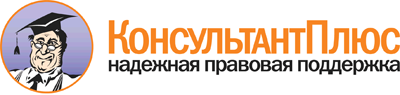  Приказ Минздрава России от 09.11.2012 N 792н
"Об утверждении стандарта специализированной медицинской помощи детям при местной аллергической реакции после вакцинации"
(Зарегистрировано в Минюсте России 05.02.2013 N 26831) Документ предоставлен КонсультантПлюс

www.consultant.ru 

Дата сохранения: 21.07.2017 
 Прием (осмотр, консультация) врача-специалиста                           Прием (осмотр, консультация) врача-специалиста                           Прием (осмотр, консультация) врача-специалиста                           Прием (осмотр, консультация) врача-специалиста                                Код       медицинской      услуги       Наименование медицинской               услуги              Усредненный    показатель       частоты    предоставления <1>Усредненныйпоказатель  кратности применения B01.002.001   Прием (осмотр, консультация)  врача-аллерголога-иммунолога  первичный                           0,5           1     B01.010.001   Прием (осмотр, консультация)  врача - детского хирурга      первичный                           0,1           1     B01.031.001   Прием (осмотр, консультация)  врача-педиатра первичный             1            1     B01.054.001   Осмотр (консультация) врача-  физиотерапевта                      0,8           1     Лабораторные методы исследования                                         Лабораторные методы исследования                                         Лабораторные методы исследования                                         Лабораторные методы исследования                                              Код       медицинской      услуги       Наименование медицинской               услуги              Усредненный    показатель       частоты    предоставления Усредненныйпоказатель  кратности применения A09.05.054.001Исследование уровня           сывороточного иммуноглобулина E в крови                           0,3           1     A09.05.118    Исследование уровня антител к антигенам растительного,      животного и химического       происхождения в крови               0,2           1     A09.19.009    Исследование кала на          простейшие и яйца гельминтов         1            1     A26.05.016    Исследование микробиоценоза   кишечника (дисбактериоз)             1            1     A26.06.032    Определение антител классов A,M, G (IgM, IgA, IgG) к        лямблиям в крови                     1            1     A26.19.001    Бактериологическое            исследование кала на          возбудителя дизентерии        (Shigella spp.)                      1            1     A26.19.002    Бактериологическое            исследование кала на тифо-    паратифозные микроорганизмы   (Salmonella typhi)                   1            1     A26.19.004    Бактериологическое            исследование кала на иерсинии (Yersinia spp.)                      1            1     A26.19.005    Бактериологическое            исследование кала на          кампилобактерии (Campylobacterspp.)                                1            1     A26.19.008    Бактериологическое            исследование кала на аэробные и факультативно-анаэробные    микроорганизмы                       1            1     B03.016.003   Общий (клинический) анализ    крови развернутый                    1            1     B03.016.004   Анализ крови биохимический    общетерапевтический                  1            1     B03.016.006   Анализ мочи общий                    1            1     B03.016.010   Копрологическое исследование         1            1     Инструментальные методы исследования                                     Инструментальные методы исследования                                     Инструментальные методы исследования                                     Инструментальные методы исследования                                          Код       медицинской      услуги       Наименование медицинской               услуги              Усредненный    показатель       частоты    предоставления Усредненныйпоказатель  кратности применения A04.01.002    Ультразвуковое исследование   кожи (одна анатомическая зона)      0,1           1     Прием (осмотр, консультация) и наблюдение врача-специалиста              Прием (осмотр, консультация) и наблюдение врача-специалиста              Прием (осмотр, консультация) и наблюдение врача-специалиста              Прием (осмотр, консультация) и наблюдение врача-специалиста                  Код    медицинской  услуги    Наименование медицинской услуги   Усредненный    показатель     частоты    предоставленияУсредненныйпоказатель  кратности применения B01.002.002Прием (осмотр, консультация)      врача-аллерголога-иммунолога      повторный                              0,5           1     B01.031.005Ежедневный осмотр врачом-         педиатром с наблюдением и уходом  среднего и младшего медицинского  персонала в отделении стационара        1            3     B01.010.002Прием (осмотр, консультация)      врача - детского хирурга повторный     0,1           1     Лабораторные методы исследования                                         Лабораторные методы исследования                                         Лабораторные методы исследования                                         Лабораторные методы исследования                                             Код    медицинской  услуги    Наименование медицинской услуги   Усредненный    показатель     частоты    предоставленияУсредненныйпоказатель  кратности применения B03.016.003Общий (клинический) анализ крови  развернутый                            0,2           1     B03.016.004Анализ крови биохимический        общетерапевтический                    0,2           1     B03.016.006Анализ мочи общий                      0,2           1     Немедикаментозные методы профилактики, лечения и медицинской реабилитацииНемедикаментозные методы профилактики, лечения и медицинской реабилитацииНемедикаментозные методы профилактики, лечения и медицинской реабилитацииНемедикаментозные методы профилактики, лечения и медицинской реабилитации    Код    медицинской  услуги    Наименование медицинской услуги   Усредненный    показатель     частоты    предоставленияУсредненныйпоказатель  кратности применения A17.30.016 Воздействие высокочастотными      электромагнитными полями          (индуктотермия)                         1            4     A17.30.017 Воздействие электрическим полем   ультравысокой частоты (ЭП УВЧ)          1            4       Код      Анатомо-    терапевтическо-  химическая    классификация   Наименование    лекарственного   препарата <**>  Усредненный      показатель       частоты      предоставления   Единицы   измерения   ССД  <***>  СКД   <****>C05CA   Биофлавоноиды  0,9             Троксерутин      мг         40     160     D04AA   Антигистаминныепрепараты для  наружного      применения     0,9             Диметинден       мг         4      16      H02AB   Глюкокортикоидыс низкой       активностью    (группа I)     0,9             Преднизолон      мг         40     80      Гидрокортизон    мг         10     40      M01AE   Производные    пропионовой    кислоты        0,9             Ибупрофен        мг         200    800     R06AC   Замещенные     этилендиамины  0,9             Хлоропирамин     мг         25     100     R06AE   Производные    пиперазина     0,9             Цетиризин        мг         10     40       Наименование вида лечебного питания       Усредненный            показатель       частоты предоставления Количество Основной вариант стандартной диеты              1                4     